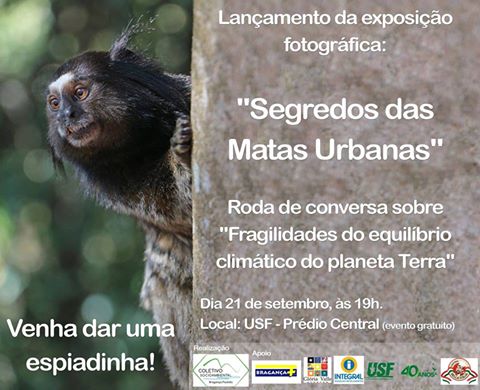 Parte superior do formulárioParte inferior do formulário